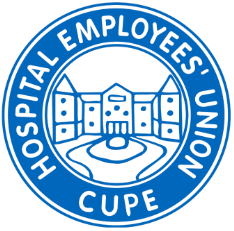 HEU Application Form  REVISED FORMATTable Officers’ Training – Spring 2022 forChairpersons, Vice-Chairpersons, Secretary-Treasurers and Assistant Secretary-Treasurers(Please review information letter for eligibility)PLEASE INDIDCATE WHICH SESSION YOU ARE APPLYING FOR:PLEASE NOTE: INCOMPLETE APPLICATIONS WILL NOT BE ACCEPTEDSend application (complete ALL pages CLEARLY) by fax, email, or mail:FAX:	604-739-1510	EMAIL:	vphillips@heu.orgMAIL:	HEU Provincial Office		5000 North Fraser Way		, B.C.   V5J 5M3		ATTENTION:  Vickie PhillipsDATE SENT: _______________________ # OF PAGES: _______Table Officers’ Training – Spring 2022      PLEASE REVIEW INFORMATION LETTER BEFORE COMPLETING APPLICATION Last Name: ____________________________ First Name:  ____________________________ Address: _____________________________________________________________________  City: ___________________________________________ Postal Code: __________________ Mailing Address (if different):  ____________________________________________________ Preferred Phone Number: _______________________________________________________Home Phone: ________________________________ Cell: _____________________________  Personal Email: ________________________________________________________________ Job Title: _____________________________________________________________________ Employer: __________________________ Work Site Name: ___________________________ HEU Local: _________________________ Local Election Date: ________________________ What HEU Local Executive position do you hold? ___________________________________ Region:	  North	  Interior	  Vancouver Coastal (includes PHSA)			  Fraser 	  Vancouver IslandDo you self-identify with any of the following equity groups? (check any that apply)  Indigenous       LGBTQ2S+     Worker with disabilities   Worker of Colour      
  Two-spirited, women & non-binary   Young Worker (33 years or younger)Emergency contact Name: __________________________ Phone: _____________________ Do you have any medical condition(s) or is there anything else that we should be aware of that could impact your ability to participate in this event?        Yes             No If yes, please briefly explain.  (In some cases, a Physician’s note may be required)  _____________________________________________________________________________ ________________________________________	    _________________________________Signature of Applicant				    DateAfter the closing date of this workshop, you will be notified by email if your application is accepted and will be required to apply for leave of absence for union business.  Due to a limited amount of space, we may not be able to accept all applications. We will also notify you by email if you are not successful.Disclaimer:  Personal information collected on this form, will be used to process this application and to update your contact information in HEU’s membership database.SESSIONREGISTRATION DEADLINEFORMATREVISED FORMATWORKSHOPMarch 30, 31, & April 1, 2022February 24, 2022OnlineApril 25, 26, 27, 2022March 20, 2022TBAONLINE May 25, 26, 27, 2022April 20, 2022TBAONLINE 